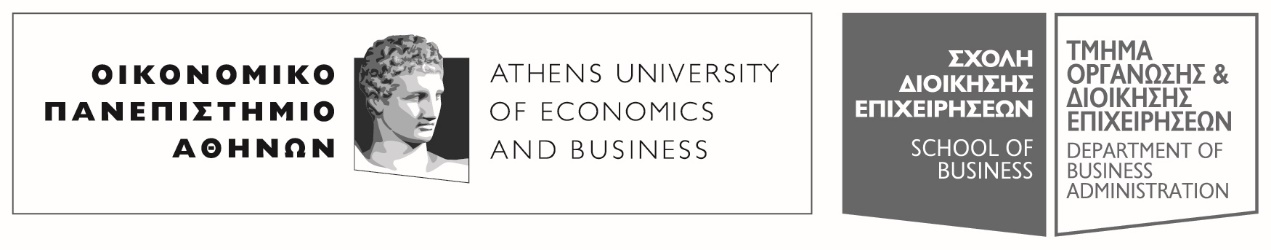 Πατησίων 76, 104 34 Αθήνα. Tηλ.: 210 8203308-311, 210 8203375 / Fax: 210 823096676,  104 34 . Tel.: (+30) 210 8203308-311, 210 8203375 / Fax: (+30) 210 8230966E-mail: ode@aueb.gr / www.aueb.gr					ΑΘΗΝΑ, 10/10/2017ΑΝΑΚΟΙΝΩΣΗΣΧΕΤΙΚΑ ΜΕ ΤΗ ΔΙΔΑΣΚΑΛΙΑ ΤΟΥ ΜΑΘΗΜΑΤΟΣ  «ΟΡΓΑΝΩΣΙΑΚΗ ΣΥΜΠΕΡΙΦΟΡΑ»ΛΟΓΩ ΑΙΦΝΙΔΙΟΥ ΠΡΟΒΛΗΜΑΤΟΣ ΠΟΥ ΠΡΟΕΚΥΨΕ ΣΧΕΤΙΚΑ ΜΕ ΤΗ ΔΙΔΑΣΚΑΛΙΑ ΤΟΥ ΜΑΘΗΜΑΤΟΣ «ΟΡΓΑΝΩΣΙΑΚΗ ΣΥΜΠΕΡΙΦΟΡΑ» κωδ. 2420, ΜΑΘΗΜΑ ΕΠΙΛΟΓΗΣ 7ου ΕΞΑΜΗΝΟΥ ΤΗΣ ΚΑΤΕΥΘΥΝΣΗΣ ΔΙΟΙΚΗΣΗΣ ΕΠΙΧΕΙΡΗΣΕΩΝ, ΤΟ ΜΑΘΗΜΑ ΔΕΝ ΘΑ ΔΙΔΑΧΘΕΙ  ΤΟ ΑΚΑΔ. ΕΤΟΣ 2017-18 ΚΑΙ ΟΙ ΦΟΙΤΗΤΕΣ ΤΟΥ ΤΜΗΜΑΤΟΣ ΜΠΟΡΟΥΝ ΝΑ ΕΠΙΛΕΞΟΥΝ ΤΟ ΜΑΘΗΜΑ «ΟΡΓΑΝΩΣΙΑΚΗ ΣΥΜΠΕΡΙΦΟΡΑ ΚΑΙ ΗΓΕΣΙΑ»  κωδ. 8115  ΑΠΟ ΤΟ ΤΜΗΜΑ ΔΕΤ, ΜΕ ΔΙΔΑΣΚΟΝΤΑ ΤΟΝ ΚΑΘΗΓΗΤΗ Κ. ΔΗΜ. ΜΠΟΥΡΑΝΤΑ (Δευτέρα 11.00 έως 13.00 στο Δο και Τρίτη 13.00 έως 15.00 στη Δ23), ΤΟ ΟΠΟΙΟ ΕΙΝΑΙ ΑΝΤΙΣΤΟΙΧΟΥ ΠΕΡΙΕΧΟΜΕΝΟΥ. 